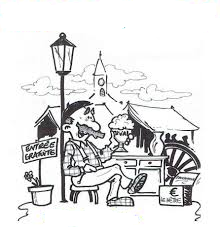 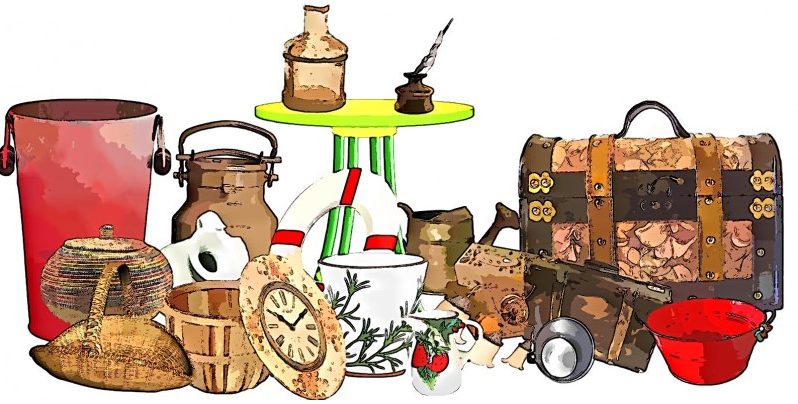 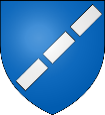 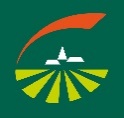 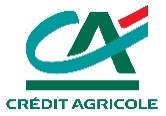 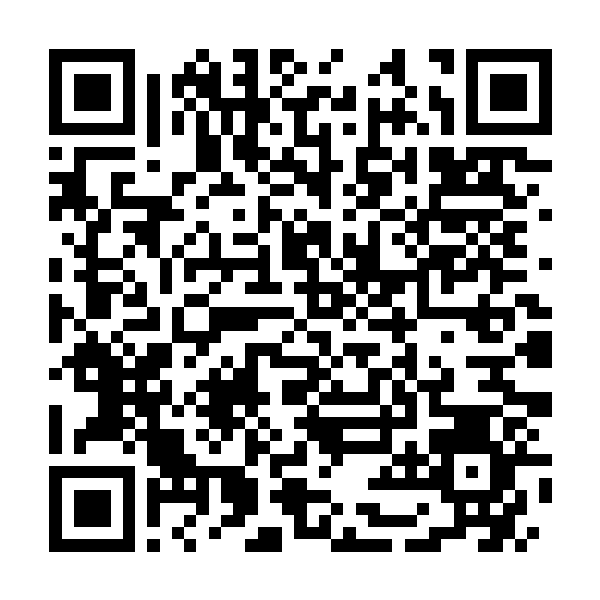 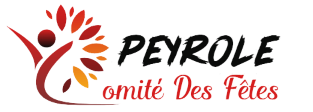 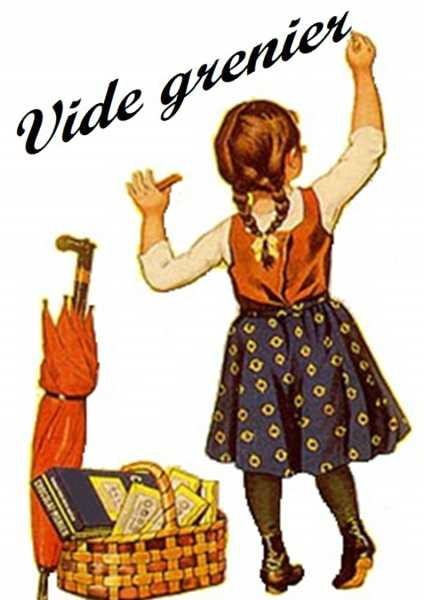 ATTESTATION -INSCRIPTION Personne Physique :Vide Grenier de Peyrole le 28/07/2024Je soussigné(e), Nom :                                                Prénom :Adresse : Tél:                                                   Mail: Date naissance et lieu  N° Carte d’Identité n°                   Délivrée le                                          ParDéclare sur l’honneur :Ne pas être commerçant(e),De ne vendre que des objets personnels et usagés (Art. L 310-2 du Code du Commerce),Ne pas participer à 2 autres manifestations de même  nature au cours de l’année civile (Art. R321-9 du Code Pénal),Fait à                                                   Le                               Signature:Ci-joint un règlement de                                      € pour l’emplacement d’une longueur de                      mètres. (chèque à l’ordre du Comité des Fêtes de Peyrole)REGLEMENT:Cette manifestation est organisée par le Comité des Fêtes de Peyrole, avec l’autorisation de la municipalité. Les exposants devront fournir au moment de l’inscription les renseignements nécessaires à la tenue du registre de police obligatoire. L’enregistrement des inscriptions se fera sous réserve des places disponibles.Le vide grenier sera maintenu en cas de pluie ou d’intempérie.Les emplacements devront être laissés propres sous peine de sanction. Aucun remboursement ne sera effectué en cas d’absenceL’installation se fera entre 6h et 8h. Le rangement à 18H